SUB-CLINICAL HYPOTHRYROID…ADRENAL DYSFUNCTION

SUB-CLINICAL HYPOTHRYROID
Thyroid Gland is functioning properly
Total T3/reverse T3 = < less than… 10 _____
Because “Chronic Stress” has impaired the ability of the Liver and peripheral tissues from properly converting T4 into active T3,
a lack of sufficient active T3 and too much reverse T3 [rT3] has led to Adrenal Dysfunction.

PICTURE: Chronic Stress and Cortisol 

ADRENAL DYSFUNCTION
Elevated Cortisol or too little Cortisol 
8:00 am ___ Noon ___ 4:00 PM ___ 10:00 PM ___
Inappropriate 24 hour cycling pattern of Cortisol ___
Imbalances affecting hormones:
17-Hydroxy-Pregnenolone ___
DHEA ___
17-Hydroxy-Progesterone ___

SOME TYPICAL SYMPTOMS AND FINDINGS
Anxiety [intermittent]
Awakening in the middle of the night…not able to get back to sleep
Daytime fatigue
Difficulty dealing with stress
Disturbed sleep 
Hypertension 
Irritability 
Lack of energy and poor endurance
Late afternoon exhaustion
Memory problems
Metabolic Syndrome [pre-diabetes]
Poor digestion and or constipation
Poor focus and concentration
Sad mood
Trouble falling asleep
Trouble multi-tasking
Weakened Immune Function
Weight gain

IF TAKING…Cytomel [T3] or Armour Thyroid [T4 and T3]
1. Need to have a baseline BONE MINERAL DENSITY [BMD] study within the past 12 months. No refills after one month on Cytomel or Armour Thyroid until the BMD Study has been done.
2. Monitor Blood Pressure and pulse daily. 
Ideal BP = 120/80, Ideal Pulse = 60-80
3. Discontinue Cytomel or Armour Thyroid if: 
BP > 150/90, Pulse > 90
4. Report any palpitations or chest pain

GENERAL PLAN
After two months of taking T3 and or T4 and T3
DAY 1…
Discontinue medication for one day…
DAY 2…
Collect four [4] point Cortisol saliva at:
8:00 am
NOON
4:00 PM
10:00 – 11:00 PM
DAY 3…
Bring the four saliva collections to the LAB
Blood Draw:
TSH
Thyroid Panel
Total T3
reverse T3 [rT3]
17-Hydroxy Pregnenolone
DHEA
17-Hydroxy Progesterone

1. May then continue taking Cytomel or Armour Thyroid
2. F/Up in two weeks to review labs
3. Taking either Cytomel or Armour Thyroid is only a temporary treatment for 2 months at a time until Total T3/rT3 = 10 or [>]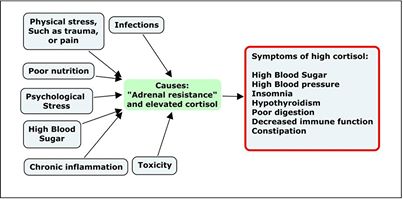 Top of FormLike ·  · Share · 49 minutes ago · Bottom of Form